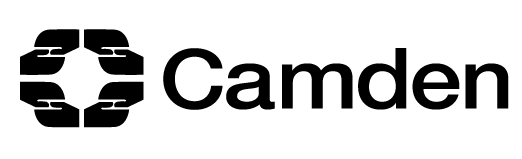 Childcare Deposit Loan Scheme GuideSeptember 2022What is the Childcare Deposit Loan Scheme?The upfront cost of starting a childcare arrangement can be expensive with childcare providers often requiring a deposit, administration fee and a month of fees in advance. This can be a challenge whether you are re-entering work, increasing your working hours or another change means you need to set up a new childcare arrangement. This loan scheme is designed to support staff manage these costs by providing an interest free loan of up to £2,000  to cover the upfront costs of setting up a childcare arrangement with an Ofsted registered childcare provider.  Who is eligible?You are eligible for the scheme if you are a permanent or fixed term employee (providing you will have at least 12 months remaining on your contract). You must also have sufficient net pay to cover the monthly deduction of the loan.How does the scheme work?The Childcare Deposit Loan enables you to pay for the upfront costs of setting up a new childcare arrangement, this can include a deposit, administration fee and advance payment of the first month of childcare fees. You can apply for a loan of up to £2,000, but the amount requested must be no higher than that required to pay the childcare fees you are responsible for. The actual amount agreed will be determined based on:the value of the loan being no greater than your net monthly pay, andthe maximum value of all active loans you have with the Council being no more than £10,000. If approved, the funds will be paid directly to you in the next available monthly pay run. Deductions from your salary will be made through payroll in up to 10 monthly instalments. The first repayment will normally be deducted in the month following that in which the loan has been paid. The standard repayment plan is for the loan to be repaid in ten monthly instalments. However, you can choose when to repay the loan earlier over a lower number of monthly repayments. If you are on a fixed term contract the number of monthly instalments available may be less as the loan must be repaid in full before the end of your current contract.We have developed a loan calculator you can use to calculate the maximum loan you may be eligible for. A budget planner template is also available to help you assess whether you can afford the monthly repayments after taking account of your other living costs and financial commitmentsYou will be expected to provide the Council with evidence of payment with evidence of payment of the Childcare fees to the relevant Childcare Provider within 30 working days of receiving the loan payment. How do I Apply?Applying is easy - you must read and agree to the terms and conditions and make a declaration concerning your eligibility by completing the Childcare Deposit Loan Scheme Application Form available on essentials.The form must be sent to hrservices@camden.gov.uk in good time to meet the relevant monthly payroll deadline. We advise submitting your request as soon as you know the value of the childcare deposit and upfront fees required to ensure all verification checks can be completed ahead of the payroll deadline. On receipt of your application we will contact you to complete any necessary eligibility and verification checks.If approved, you will be provided with a written conformation and the approved amount will be transferred to you in the the next available monthly pay run. You then need to provide the Council with evidence of payment of the Childcare deposit and upfront fees to the relevant Childcare Provider within 30 working days of receiving the loan payment.Is there anything else I need to know?The Childcare Deposit Loan may only be used towards payment of any deposit, administration fee and payment in advance for the first month of childcare for a childcare place with an Ofsted Registered Childcare Provider.Employees using the loan for a purpose other than those set out above or applying for an amount higher than the fees incurred, will be subject to disciplinary action under the Council’s Disciplinary Procedure.  Managers colluding with employees to abuse the scheme may similarly be subject to disciplinary action. The Council considers that abuse of the scheme is likely to amount to fraud. No further Childcare Deposit loans will be made until any current Childcare Deposit loan has been repaid. Should for any reason the fees paid to the childcare provider be reimbursed, you must notify Camden HR and arrange for immediate payment of the outstanding loan balance to the Council.The loan will become immediately repayable and will be recovered from any salary payments in the following circumstances:your employment with the Council ceases for any reasonyou use the Loan for any purpose other than the payment of the childcare provider for a childcare placeyou fail to present formal confirmation of payment to HR Services in the form of a receipt/invoice from the childcare provider.If the outstanding balance of the Childcare Deposit Loan is larger than any salary payments due to you before the end of your employment, you must make arrangements to repay the total outstanding balance before the last day of your employment at Camden or, if you do not work any notice period, within 7 days of your last day of employment at Camden.GUIDE ENDSA copy of the terms and conditions of the Childcare Deposit Loan Scheme is set out on the following pagesTerms and Conditions of Childcare Deposit Loan SchemeCamden Council (the Council) offers staff this interest-free loan on the basis the funds are used only for payment of upfront fees (this includes any deposit, administration fee and payment in advance for the first month of childcare) to an Ofsted registered Childcare provider, provided:In the above application form, declaration and in these Terms and Conditions, the term “Employee” refers to the applicant for the loan.Childcare Deposit Loans may only be used for the approved purpose set out above, and appropriate evidence of how the Childcare Deposit Loan has been used must be provided upon request.The amount requested must be no higher than that required to pay the quoted cost of the Childcare Deposit. If granted, the loan will be paid to the Employee in a single payment at the same time as the applicant's salary into the Employee’s bank account.Under current HM Revenue & Customs rules, provided the aggregate of all interest-free loans provided by Camden Council does not exceed £10,000, it will be treated as a tax-free benefit. The loan will be repaid in full in up to ten equal instalments from salary payments, subject to the provisions of paragraph 9 which sets out the circumstances when the loan will be repayable in full.  The Employee authorises the Council to give effect to the repayment by deducting the amount due under each instalment from the Employee’s salary. The first repayment will normally be deducted in the month following that in which the loan has been paid.No further Childcare Deposit loan will be made until the respective Childcare Deposit Loan has been discharged.The full amount of the loan due to the Council will become due and payable in the following circumstances:9.1	The Employee fails to pay any sum payable by it under this agreement when due, unless its failure to pay is caused solely either by:an administrative error or technical problem and payment is made within seven days of its due date: oran event (not caused by, and outside the control of, either party) that materially disrupts the systems that enable payments to be made or that otherwise prevents the Borrower from complying with their obligations under this agreement.9.2	The Employee ceases to be employed by the Lender for any reason.9.3	The Employee uses the Loan for any purpose other than the Approved purpose.9.4	The Employee fails to provide proof of payment of the fees paid to the relevant Childcare Provider when requested by line management and other relevant council officers. 9.5	Either:the Employee stops or suspends payment of any of its debts or is unable to pay any of its debts as they fall due; ora petition for a bankruptcy order is presented or a bankruptcy order is made against the Employee or the Employee makes an application for a bankruptcy order orthe Employee dies.If for any reason the loan is no longer needed or the fees paid to the Childcare Provider are reimbursed, the employee must notify Camden HR and arrange for immediate payment of the outstanding loan balance to the Council. If the full amount of the outstanding loan is not recovered from the employee’s final salary or for any other reason, the Council will recover the outstanding balance from any salary or other payments due and reserves the right to pursue payment of any unpaid amount. Employees who require a loan should complete and return a signed copy of the childcare deposit loan application form to HR Services, 10th Floor, 5 Pancras Square. A scanned form by email is acceptable. Applications must be made by the relevant payroll deadline. New employees may apply for the loan prior to their start date, however it will not be paid to them until they are in post.Employees using the loan for a purpose other than those set out above or applying for an amount higher than the fees incurred, will be subject to disciplinary action under Camden Council Disciplinary Procedure.  Managers colluding with employees to abuse the scheme may similarly be subject to disciplinary action. The Council considers that abuse of the scheme is likely to amount to fraud. Application for and acceptance of the loan confirms the employee agrees to keep the Council informed of any changes in their circumstances which may affect continued eligibility to work, enter or remain in the UK. It is the employee’s responsibility to ensure that the Council is informed of any changes in their circumstances and failure to do so could affect their continued employment.  Notices Any notice or other communication given under this agreement must be in writing and must be delivered by hand or sent by first class post or other next working day delivery service.Any notice or other communication to be given under this agreement must be given to the relevant party at the relevant address stated at the start of this agreement or as otherwise specified by the relevant party in writing to the other party.Any notice or other communication given under this agreement will be deemed to have been received: if delivered by hand, at the time it is left at the relevant address; or if sent by first class post or other next working day delivery service, on the second working day after sending.This agreement and any dispute or claim (including non-contractual disputes or claims) arising out of or in connection with it or its subject matter or formation will be governed by and construed in accordance with the law of England and Wales.Each party irrevocably agrees that the courts of England and Wales will have exclusive jurisdiction to settle any dispute or claim (including non-contractual disputes or claims) arising out of or in connection with this agreement or its subject matter or formation. END